Obrazec za objavo dogodka na spletni straniNASLOV (Zaradi lepšega prikaza na spletni strani poskusimo omejiti dolžino na 90 znakov. Naslove pišemo z malimi tiskanimi črkami. Pisava Arial 12, krepko, sredinska poravnava.)POVZETEK (V dveh ali treh stavkih povzetek vsebine dogodka. Pisava Arial 10, obojestranska poravnava.)SLIKA/TABELA (Sliko pošljete priloženo Wordovemu dokumentu v čim boljši ločljivosti. Priporočena ločljivost je 1280×822 pikslov (vsaj 1.0MP). Slika naj bo ležeča in poimenovana. Napišite, kdo je avtor in kaj prikazuje. Naslove slik, tabel in grafikonov poimenujemo slika npr. Slika_1_Obdelava_tal_v _vinogradu_Novak_A. Pisava Arial 8.)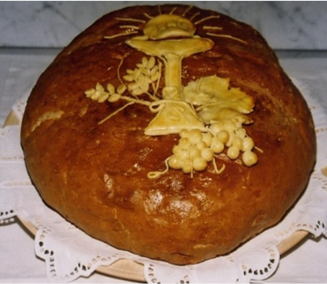 ZAČETEK DOGODKAZAKLJUČEK DOGODKALOKACIJA DOGODKA (Navedi lokacijo dogodka npr. Kostanjevica na Krki. Pisava Arial 10.)PODROČJE(Izberite področja na seznamu. Lahko sta tudi dve ali več področij.)☐ Travništvo in pašništvo☐ Poljedelstvo☐ Sadjarstvo☐ Zelenjadarstvo☐ Vinogradništvo in vinarstvo☐ Namakanje☐ Varstvo narave in okolje☐ Živinoreja☐ Dopolnilne dejavnosti na kmetiji☐ Kmetijska tehnika☐ Gospodarjenje☐ Ekološko kmetijstvo☐ Skupna kmetijska politika☐ Varstvo rastlin☐ Enološki laboratorij☐ Kmetijsko knjigovodstvo☐ FFS tečaji☐ Vloge in poslovni načrti☐ Projekti (naslov projekta:		)VSEBINA (Ustrezno urejeno besedilo dogodka, brez slik, ki se priložijo posebej. Pisava Arial 10, obojestranska poravnava.)